BeginThis certifies that________________________________________________________________was baptized in the name of the Father and the Son and the Holy Spiriton this _____ day of  __________________ in the year __________ of our Lord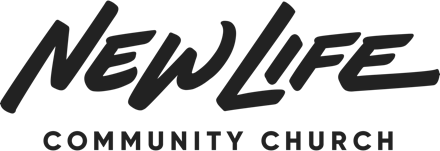 ConnectThis certifies that________________________________________________________________has completed group leader training and is prepared to lead a groupon this _____ day of  __________________ in the year __________ of our LordGrowThis certifies that________________________________________________________________has completed the step of membership and become a member of the churchon this _____ day of  __________________ in the year __________ of our LordEngageIn appreciation of________________________________________________________________for using your spiritual gifts and serving the Lord faithfully in ministryon this _____ day of  __________________ in the year __________ of our LordDiscipleThis certifies that________________________________________________________________has completed the mentor trainingon this _____ day of  __________________ in the year __________ of our LordComienzaEsto certifica que________________________________________________________________fue bautizado en el nombre del Padre y del Hijo y del Espíritu Santoel día _____ de  __________________ en el año de nuestro Señor __________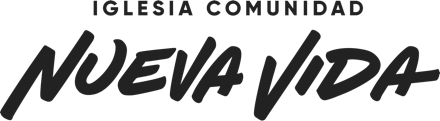 ConectaEsto certifica que________________________________________________________________ha completado el entrenamiento de líder de grupoel día _____ de  __________________ en el año de nuestro Señor __________CreceEsto certifica que ________________________________________________________________ha tomado el paso de la membresía y se ha hecho miembro de la iglesia el día _____ de  __________________ en el año de nuestro Señor __________ParticipaEn agradecimiento a ________________________________________________________________por usar tus dones espirituales y servir al Señor fielmente en el ministerioel día _____ de  __________________ en el año de nuestro Señor __________DiscípulaEsto certifica que________________________________________________________________ha completado el entrenamiento de mentorel día _____ de  __________________ en el año de nuestro Señor __________One Lord, one faith, one baptism, one God and Father of all, who is above all, and through all, and in you all.Ephesians 4:4-5_____________________________
Pastor Mark JobeThey devoted themselves to the apostles’ teaching and to fellowship, to the breaking of bread and to prayer.Acts 2:42_____________________________
Pastor Mark JobeNow you are the body of Christ, and each one of you is a part of it.I Corinthians 12:27_____________________________
Pastor Mark JobeEach of you should use whatever gift you have received to serve others, as faithful stewards of God's grace…I Peter 4:10_____________________________
Pastor Mark JobeTherefore go and make disciples of all nations, baptizing them in the name of the Father and of the Son and of the Holy Spirit, and teaching them to obey everything I have commanded you…Matthew 28:19-20_____________________________
Pastor Mark JobeHay un solo cuerpo y un solo Espíritu, así como también fueron llamados a una sola esperanza; un solo Señor, una sola fe, un solo bautismo.Efesios 4:4-5_____________________________
Pastor Mark JobeSe mantenían firmes en la enseñanza de los apóstoles, en la comunión, en el partimiento del pan y en la oración.Hechos 2:42_____________________________
Pastor Mark JobeAhora bien, ustedes son el cuerpo de Cristo, y cada uno es miembro de ese cuerpo.I Corintios 12:27_____________________________
Pastor Mark JobeCada uno ponga al servicio de los demás el don que haya recibido, administrando fielmente la gracia de Dios en sus diversas formas.…I Pedro 4:10_____________________________
Pastor Mark JobePor tanto, vayan y hagan discípulos de todas las naciones, bautizándolos en el nombre del Padre y del Hijo y del Espíritu Santo, 20 enseñándoles a obedecer todo lo que les he mandado a ustedes.… Mateo 28:19-20_____________________________
Pastor Mark Jobe